ЕЛЕКТРОННА ПОШТА Департамент освіти і науки облдержадміністрації від.06.2020 № 1428-41/2020Керівникам місцевих органів управління освітоюКерівникам закладів освіти обласного підпорядкуванняНа виконання Плану заходів щодо запобігання загибелі людей на водних об’єктах області в літній період, затвердженого 05.06.2020 року першим заступником голови Хмельницької обласної державної адміністрації Р.Примушом, просимо:	до 20.06.2020 року провести онлайн-заняття з учнями закладів загальної середньої освіти щодо дотримання правил охорони життя людей на водних об’єктах області, способів рятування на воді та надання першої медичної допомоги при утопленні;	протягом літнього періоду на офіційних веб-сайтах закладів освіти проводити широку інформаційно-пропагандитську роботу з питань безпеки в місцях масового відпочинку на воді з урахуванням особливостей в умовах карантинних обмежень.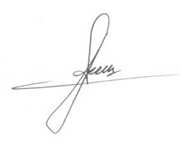 Директор Департаменту                                                                        Олег ФАСОЛЯБлажкова, 79-41-34